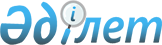 Шарбақты аудандық мәслихатының 2014 жылғы 24 желтоқсандағы "Шарбақты ауданының 2015 – 2017 жылдарға арналған бюджеті туралы" № 181/53 шешіміне өзгерістер енгізу туралы
					
			Күшін жойған
			
			
		
					Павлодар облысы Шарбақты аудандық мәслихатының 2015 жылғы 25 қарашадағы № 232/66 шешімі. Павлодар облысының Әділет департаментінде 2015 жылғы 11 желтоқсанда № 4840 болып тіркелді. Күші жойылды - Павлодар облысы Шарбақты аудандық мәслихатының 2016 жылғы 18 қаңтардағы N 252/68 шешімімен      Ескерту. Күші жойылды - Павлодар облысы Шарбақты аудандық мәслихатының 18.01.2016 N 252/68 шешімімен.

      Қазақстан Республикасының 2008 жылғы 4 желтоқсандағы Бюджеттік кодексінің 106–бабы 4–тармағына, Қазақстан Республикасының 2001 жылғы 23 қаңтардағы "Қазақстан Республикасындағы жергілікті мемлекеттік басқару және өзін-өзі басқару туралы" Заңының 6–бабы 1–тармағының 1) тармақшасына сәйкес Шарбақты аудандық мәслихаты ШЕШІМ ЕТЕДІ:

      1. Шарбақты аудандық мәслихатының 2014 жылғы 24 желтоқсандағы № 181/53 "Шарбақты ауданының 2015 – 2017 жылдарға арналған бюджеті туралы" (Нормативтік құқықтық актілерді мемлекеттік тіркеу тізілімінде № 4271 тіркелген, 2015 жылғы 22 қаңтардағы ауданның "Маралды" газетінде, 2015 жылғы 22 қаңтардағы "Трибуна" газетінде жарияланған) шешіміне келесі өзгерістер енгізілсін:

      1 тармақта:

      1) тармақшада:

      "2488581" сандары "2481781" деген сандармен ауыстырылсын;

      "438015" сандары "436323" деген сандармен ауыстырылсын;

      "7326" сандары "6178" деген сандармен ауыстырылсын;

      "1885" сандары "4724" деген сандармен ауыстырылсын;

      "2041355" сандары "2034556" деген сандармен ауыстырылсын;

      2) тармақшада "2507758" сандары "2500958" деген сандармен ауыстырылсын;

      3) тармақшада "38364" сандары "38392" деген сандармен ауыстырылсын;

      5) тармақшада "(-) 57541" сандары "(-) 57569" деген сандармен ауыстырылсын;

      6) тармақшада "57541" сандары "57569" деген сандармен ауыстырылсын;

      5 тармақ алып тасталсын;

      көрсетілген шешімнің 1, 6 қосымшалары осы шешімнің 1, 2 қосымшаларына сәйкес жаңа редакцияда баяндалсын.

      2. Осы шешімнің орын далуын бақылау Шарбақты аудандық мәслихатының бюджет және әлеуметтік-экономикалық даму мәселесі жөніндегі тұрақты комиссиясына жүктелсін.

      3. Осы шешім 2015 жылғы 1 қаңтардан бастап қолданысқа енеді.

 2015 жылға арналған аудандық бюджет
(өзгерістерімен бірге) 2015 жылға жергілікті өзін-өзі басқару органдарына трансферттер сомаларын тарату
					© 2012. Қазақстан Республикасы Әділет министрлігінің «Қазақстан Республикасының Заңнама және құқықтық ақпарат институты» ШЖҚ РМК
				
      Сессия төрағасы

Г. Бердыгожина

      Аудандық мәслихат хатшысы

Т. Абдрахманов
Шарбақты аудандық
маслихатының 2015 жылғы
25 қарашадағы № 232/66
шешіміне
1 қосымшаШарбақты аудандық
маслихатының 2014 жылғы
24 желтоқсандағы № 181/53
шешіміне
1 қосымшаСанаты

Санаты

Санаты

Санаты

Сомасы (мың теңге)

Сыныбы

Сыныбы

Сыныбы

Сомасы (мың теңге)

Ішкі сыныбы

Ішкі сыныбы

Сомасы (мың теңге)

Атауы

Сомасы (мың теңге)

1

2

3

4

5

 I. КІРІСТЕР

2481781

1

Салықтық түсімдер

436323

01

Табыс салығы

193549

2

Жеке табыс салығы

193549

03

Әлеуметтік салық

148681

1

Әлеуметтік салық

148681

04

Меншікке салынатын салықтар

77758

1

Мүлікке салынатын салықтар

38271

3

Жер салығы

5480

4

Көлік құралдарына салынатын салық

32960

5

Бірыңғай жер салығы

1047

05

Тауарларға, жұмыстарға және қызметтерге салынатын ішкі салықтар

13929

2

Акциздер

1673

3

Табиғи және басқа да ресурстарды пайдаланғаны үшін түсетін түсімдер

4162

4

Кәсіпкерлік және кәсіби қызметті жүргізгені үшін алынатын алымдар

8094

08

Заңдық маңызы бар әрекеттерді жасағаны және (немесе) оған уәкілеттігі бар мемлекеттік органдар немесе лауазымды адамдар құжаттар бергені үшін алынатын міндетті төлемдер

2406

1

Мемлекеттік баж

2406

2

Салықтық емес түсімдер

6178

01

Мемлекеттік меншіктен түсетін кірістер

3408

1

Мемлекеттік кәсіпорындардың таза кірісі бөлігінің түсімдері

27

4

Мемлекет меншігіндегі тұрған, заңды тұлғалардағы қатысу үлесіне кірістер

339

5

Мемлекет меншігіндегі мүлікті жалға беруден түсетін кірістер

3013

7

Мемлекеттік бюджеттен берілген кредиттер бойынша сыйақылар

19

9

Мемлекет меншігінен түсетін басқа да кірістер

10

02

Мемлекеттік бюджеттен қаржыландырылатын мемлекеттік мекемелердің тауарларды (жұмыстарды, қызметтерді) өткізуінен түсетін түсімдер

32

1

Мемлекеттік бюджеттен қаржыландырылатын мемлекеттік мекемелердің тауарларды (жұмыстарды, қызметтерді) өткізуінен түсетін түсімдер

32

04

Мемлекеттік бюджеттен қаржыландырылатын, сондай-ақ Қазақстан Республикасы Ұлттық Банкінің бюджетінен (шығыстар сметасынан) ұсталатын және қаржыландырылатын мемлекеттік мекемелер салатын айыппұлдар, өсімпұлдар, санкциялар, өндіріп алулар

217

1

Мұнай секторы ұйымдарынан түсетін түсімдерді қоспағанда, мемлекеттік бюджеттен қаржыландырылатын, сондай-ақ Қазақстан Республикасы Ұлттық Банкінің бюджетінен (шығыстар сметасынан) ұсталатын және қаржыландырылатын мемлекеттік мекемелер салатын айыппұлдар, өсімпұлдар, санкциялар, өндіріп алулар

217

06

Басқа да салықтық емес түсiмдер

2521

1

Басқа да салықтық емес түсiмдер

2521

3

Негізгі капиталды сатудан түсетін түсімдер

4724

01

Мемлекеттік мекемелерге бекітілген мемлекеттік мүлікті сату

37

1

Мемлекеттік мекемелерге бекітілген мемлекеттік мүлікті сату

37

03

Жерді және материалдық емес активтерді сату

4687

1

Жерді сату

4156

2

Материалдық емес активтерді сату

531

4

Трансферттердің түсімдері

2034556

02

Мемлекеттік басқарудың жоғары тұрған органдарынан түсетін трансферттер 

2034556

2

Облыстық бюджеттен түсетін трансферттер

2034556

Функционалдық топ

Функционалдық топ

Функционалдық топ

Функционалдық топ

Функционалдық топ

Сомасы (мың теңге)

Функционалдық кіші топ

Функционалдық кіші топ

Функционалдық кіші топ

Функционалдық кіші топ

Сомасы (мың теңге)

Бюджеттік бағдарлама әкімшісі

Бюджеттік бағдарлама әкімшісі

Бюджеттік бағдарлама әкімшісі

Сомасы (мың теңге)

Бағдарлама

Бағдарлама

Сомасы (мың теңге)

Атауы

Сомасы (мың теңге)

1

2

3

4

5

6

II. ШЫҒЫНДАР

2500958

01

Жалпы сипаттағы мемлекеттік қызметтер

278058

1

Мемлекеттік басқарудың жалпы функцияларын орындайтын өкілді, атқарушы және басқа органдар

224754

112

Аудан (облыстық маңызы бар қала) мәслихатының аппараты

15882

001

Аудан (облыстық маңызы бар қала) мәслихатының қызметін қамтамасыз ету жөніндегі қызметтер

15563

003

Мемлекеттік органның күрделі шығыстары

319

122

Аудан (облыстық маңызы бар қала) әкімінің аппараты

66527

001

Аудан (облыстық маңызы бар қала) әкімінің қызметін қамтамасыз ету жөніндегі қызметтер

66028

003

Мемлекеттік органның күрделі шығыстары

499

123

Қаладағы аудан, аудандық маңызы бар қала, кент, ауыл, ауылдық округ әкімінің аппараты

142345

001

Қаладағы аудан, аудандық маңызы бар қала, кент, ауыл, ауылдық округ әкімінің қызметін қамтамасыз ету жөніндегі қызметтер

141051

022

Мемлекеттік органның күрделі шығыстары

756

032

Ведомстволық бағыныстағы мемлекеттік мекемелерінің және ұйымдарының күрделі шығыстары

538

2

Қаржылық қызмет

14441

452

Ауданның (облыстық маңызы бар қаланың) қаржы бөлімі 

14441

001

Ауданның (облыстық маңызы бар қаланың) бюджетін орындау және коммуналдық меншігін басқару саласындағы мемлекеттік саясатты іске асыру жөніндегі қызметтер 

13041

003

Салық салу мақсатында мүлікті бағалауды жүргізу

818

010

Жекешелендіру, коммуналдық меншікті басқару, жекешелендіруден кейінгі қызмет және осыған байланысты дауларды реттеу 

303

018

Мемлекеттік органның күрделі шығыстары

119

028

Коммуналдық меншікке мүлікті сатып алу

160

5

Жоспарлау және статистикалық қызмет

13276

453

Ауданның (облыстық маңызы бар қаланың) экономика және бюджеттік жоспарлау бөлімі

13276

001

Экономикалық саясатты, мемлекеттік жоспарлау жүйесін қалыптастыру және дамыту саласындағы мемлекеттік саясатты іске асыру жөніндегі қызметтер

13041

004

Мемлекеттік органның күрделі шығыстары

235

9

Жалпы сипаттағы өзге де мемлекеттiк қызметтер

25587

454

Ауданның (облыстық маңызы бар қаланың) кәсіпкерлік және ауыл шаруашылығы бөлімі

18861

001

Жергілікті деңгейде кәсіпкерлікті және ауыл шаруашылығын дамыту саласындағы мемлекеттік саясатты іске асыру жөніндегі қызметтер

18844

007

Мемлекеттік органның күрделі шығыстары

17

458

Ауданның (облыстық маңызы бар қаланың) тұрғын үй-коммуналдық шаруашылығы, жолаушылар көлігі және автомобиль жолдары бөлімі

6726

001

Жергілікті деңгейде тұрғын үй-коммуналдық шаруашылығы, жолаушылар көлігі және автомобиль жолдары саласындағы мемлекеттік саясатты іске асыру жөніндегі қызметтер

6679

013

Мемлекеттік органның күрделі шығыстары

47

02

Қорғаныс

10914

1

Әскери мұқтаждар

10202

122

Аудан (облыстық маңызы бар қала) әкімінің аппараты

10202

005

Жалпыға бірдей әскери міндетті атқару шеңберіндегі іс–шаралар

10202

2

Төтенше жағдайлар жөніндегі жұмыстарды ұйымдастыру

712

122

Аудан (облыстық маңызы бар қала) әкімінің аппараты

712

006

Аудан (облыстық маңызы бар қала) ауқымындағы төтенше жағдайлардың алдын алу және оларды жою

669

007

Аудандық (қалалық) ауқымдағы дала өрттерінің, сондай-ақ мемлекеттік өртке қарсы қызмет органдары құрылмаған елдi мекендерде өрттердің алдын алу және оларды сөндіру жөніндегі іс-шаралар

43

04

Білім беру

1664175

1

Мектепке дейінгі тәрбие және оқыту

172521

123

Қаладағы аудан, аудандық маңызы бар қала, кент, ауыл, ауылдық округ әкімінің аппараты

104694

004

Мектепке дейінгі тәрбие мен оқыту ұйымдарының қызметін қамтамасыз ету

90791

041

Мектепке дейінгі білім беру ұйымдарында мемлекеттік білім беру тапсырысын іске асыруға

13903

464

Ауданның (облыстық маңызы бар қаланың) білім бөлімі

67827

040

Мектепке дейінгі білім беру ұйымдарында мемлекеттік білім беру тапсырысын іске асыруға

67827

2

Бастауыш, негізгі орта және жалпы орта білім беру

1426507

123

Қаладағы аудан, аудандық маңызы бар қала, кент, ауыл, ауылдық округ әкімінің аппараты

10531

005

Ауылдық жерлерде балаларды мектепке дейін тегін алып баруды және кері алып келуді ұйымдастыру

10531

457

Ауданның (облыстық маңызы бар қаланың) мәдениет, тілдерді дамыту, дене шынықтыру және спорт бөлімі

63116

017

Балалар мен жасөспірімдерге спорт бойынша қосымша білім беру

63116

464

Ауданның (облыстық маңызы бар қаланың) білім бөлімі

1352860

003

Жалпы білім беру

1316990

006

Балаларға қосымша білім беру

35870

9

Білім беру саласындағы өзге де қызметтер

65147

464

Ауданның (облыстық маңызы бар қаланың) білім бөлімі

64465

001

Жергілікті деңгейде білім беру саласындағы мемлекеттік саясатты іске асыру жөніндегі қызметтер

12905

005

Ауданның (облыстық маңызы бар қаланың) мемлекеттік білім беру мекемелері үшін оқулықтар мен оқу-әдiстемелiк кешендерді сатып алу және жеткізу

16810

007

Аудандық (қалалалық) ауқымдағы мектеп олимпиадаларын және мектептен тыс іс-шараларды өткiзу

1792

015

 

Жетім баланы (жетім балаларды) және ата-аналарының қамқорынсыз қалған баланы (балаларды) күтіп-ұстауға қамқоршыларға (қорғаншыларға) ай сайынға ақшалай қаражат төлемі

10047

022

Жетім баланы (жетім балаларды) және ата-анасының қамқорлығынсыз қалған баланы (балаларды) асырап алғаны үшін Қазақстан азаматтарына біржолғы ақша қаражатын төлеуге арналған төлемдер

447

029

Балалар мен жасөспірімдердің психикалық денсаулығын зерттеу және халыққа психологиялық-медициналық-педагогикалық консультациялық көмек көрсету

10997

067

Ведомстволық бағыныстағы мемлекеттік мекемелерінің және ұйымдарының күрделі шығыстары

11467

466

Ауданның (облыстық маңызы бар қаланың) сәулет, қала құрылысы және құрылыс бөлімі

682

037

Білім беру объектілерін салу және реконструкциялау

682

05

Денсаулық сақтау

140

9

Денсаулық сақтау саласындағы өзге де қызметтер

140

123

Қаладағы аудан, аудандық маңызы бар қала, кент, ауыл, ауылдық округ әкімінің аппараты

140

002

Шұғыл жағдайларда сырқаты ауыр адамдарды дәрігерлік көмек көрсететін ең жақын денсаулық сақтау ұйымына дейін жеткізуді ұйымдастыру

140

06

Әлеуметтік көмек және әлеуметтік қамсыздандыру

107634

1

Әлеуметтік қамсыздандыру

5048

464

Ауданның (облыстық маңызы бар қаланың) білім бөлімі

5048

030

Патронат тәрбиешілерге берілген баланы (балаларды) асырап бағу

5048

2

Әлеуметтік көмек

81546

123

Қаладағы аудан, аудандық маңызы бар қала, кент, ауыл, ауылдық округ әкімінің аппараты

12119

003

Мұқтаж азаматтарға үйінде әлеуметтік көмек көрсету

12119

451

Ауданның (облыстық маңызы бар қаланың) жұмыспен қамту және әлеуметтік бағдарламалар бөлімі

69427

002

Жұмыспен қамту бағдарламасы

12783

004

Ауылдық жерлерде тұратын денсаулық сақтау, білім беру, әлеуметтік қамтамасыз ету, мәдениет, спорт және ветеринар мамандарына отын сатып алуға Қазақстан Республикасының заңнамасына сәйкес әлеуметтік көмек көрсету

4397

005

Мемлекеттік атаулы әлеуметтік көмек

1008

007

Жергілікті өкілетті органдардың шешімі бойынша мұқтаж азаматтардың жекелеген топтарына әлеуметтік көмек

33493

010

Үйден тәрбиеленіп оқытылатын мүгедек балаларды материалдық қамтамасыз ету

392

016

18 жасқа дейінгі балаларға мемлекеттік жәрдемақылар

1805

017

Мүгедектерді оңалту жеке бағдарламасына сәйкес, мұқтаж мүгедектерді міндетті гигиеналық құралдармен және ымдау тілі мамандарының қызмет көрсетуін, жеке көмекшілермен қамтамасыз ету 

9039

052

Ұлы Отан соғысындағы Жеңістің жетпіс жылдығына арналған іс-шараларды өткізу

6510

9

Әлеуметтік көмек және әлеуметтік қамтамасыз ету салаларындағы өзге де қызметтер

21040

451

Ауданның (облыстық маңызы бар қаланың) жұмыспен қамту және әлеуметтік бағдарламалар бөлімі

21040

001

Жергілікті деңгейде халық үшін әлеуметтік бағдарламаларды жұмыспен қамтуды қамтамасыз етуді іске асыру саласындағы мемлекеттік саясатты іске асыру жөніндегі қызметтер

18149

011

Жәрдемақыларды және басқа да әлеуметтік төлемдерді есептеу, төлеу мен жеткізу бойынша қызметтерге ақы төлеу

679

021

Мемлекеттік органның күрделі шығыстары 

166

050

Мүгедектердің құқықтарын қамтамасыз ету және өмір сүру сапасын жақсарту жөніндегі іс–шаралар жоспарын іске асыру

2046

07

Тұрғын үй–коммуналдық шаруашылық

35729

2

Коммуналдық шаруашылық

14088

458

Ауданның (облыстық маңызы бар қаланың) тұрғын үй–коммуналдық шаруашылығы, жолаушылар көлігі және автомобиль жолдары бөлімі

6464

012

Сумен жабдықтау және су бұру жүйесінің жұмыс істеуі

4464

026

Ауданның (облыстық маңызы бар қаланың) коммуналдық меншігіндегі жылу жүйелерін қолдануды ұйымдастыру

2000

466

Ауданның (облыстық маңызы бар қаланың) сәулет, қала құрылысы және құрылыс бөлімі

7624

005

Коммуналдық шаруашылығын дамыту

7624

3

Елді мекендерді абаттандыру

21641

123

Қаладағы аудан, аудандық маңызы бар қала, кент, ауыл, ауылдық округ әкімінің аппараты

14133

008

Елді мекендердегі көшелерді жарықтандыру

5919

010

Жерлеу орындарын ұстау және туыстары жоқ адамдарды жерлеу

312

011

Елді мекендерді абаттандыру мен көгалдандыру

7902

458

Ауданның (облыстық маңызы бар қаланың) тұрғын үй-коммуналдық шаруашылығы, жолаушылар көлігі және автомобиль жолдары бөлімі

7508

016

Елдi мекендердiң санитариясын қамтамасыз ету

2700

048

Қаланы және елді мекендерді абаттандыруды дамыту

4808

08

Мәдениет, спорт, туризм және ақпараттық кеңістік

182184

1

Мәдениет саласындағы қызмет

99621

123

Қаладағы аудан, аудандық маңызы бар қала, кент, ауыл, ауылдық округ әкімінің аппараты

64639

006

Жергілікті деңгейде мәдени–демалыс жұмыстарын қолдау

64639

457

Ауданның (облыстық маңызы бар қаланың) мәдениет, тілдерді дамыту, дене шынықтыру және спорт бөлімі

34982

003

Мәдени–демалыс жұмысын қолдау

34982

2

Спорт

3723

457

Ауданның (облыстық маңызы бар қаланың) мәдениет, тілдерді дамыту, дене шынықтыру және спорт бөлімі

3723

009

Аудандық (облыстық маңызы бар қалалық) деңгейде спорттық жарыстар өткізу

2887

010

Әртүрлi спорт түрлерi бойынша аудан (облыстық маңызы бар қала) құрама командаларының мүшелерiн дайындау және олардың облыстық спорт жарыстарына қатысуы

836

3

Ақпараттық кеңістік

50190

456

Ауданның (облыстық маңызы бар қаланың) ішкі саясат бөлімі

10000

002

Мемлекеттік ақпараттық саясат жүргізу жөніндегі қызметтер

10000

457

Ауданның (облыстық маңызы бар қаланың) мәдениет, тілдерді дамыту, дене шынықтыру және спорт бөлімі

40190

006

Аудандық (қалалық) кітапханалардың жұмыс істеуі

38434

007

Мемлекеттік тілді және Қазақстан халқының басқа да тілдерін дамыту

1756

9

Мәдениет, спорт, туризм және ақпараттық кеңістікті ұйымдастыру жөніндегі өзге де қызметтер

28650

456

Ауданның (облыстық маңызы бар қаланың) ішкі саясат бөлімі

12817

001

Жергілікті деңгейде ақпарат, мемлекеттілікті нығайту және азаматтардың әлеуметтік сенімділігін қалыптастыру саласында мемлекеттік саясатты іске асыру жөніндегі қызметтер

7279

003

Жастар саясаты саласында іс–шараларды іске асыру

5373

032

Ведомстволық бағыныстағы мемлекеттік мекемелерінің және ұйымдарының күрделі шығыстары

165

457

Ауданның (облыстық маңызы бар қаланың) мәдениет, тілдерді дамыту, дене шынықтыру және спорт бөлімі

15833

001

Жергілікті деңгейде мәдениет, тілдерді дамыту, дене шынықтыру және спорт саласында мемлекеттік саясатты іске асыру жөніндегі қызметтер

9076

014

Мемлекеттік органның күрделі шығыстары

101

032

Ведомстволық бағыныстағы мемлекеттік мекемелерінің және ұйымдарының күрделі шығыстары

6656

10

Ауыл, су, орман, балық шаруашылығы, ерекше қорғалатын табиғи аумақтар, қоршаған ортаны және жануарлар дүниесін қорғау, жер қатынастары

85638

1

Ауыл шаруашылығы

40176

453

Ауданның (облыстық маңызы бар қаланың) экономика және бюджеттік жоспарлау бөлімі

23491

099

Мамандардың әлеуметтік көмек көрсетуі жөніндегі шараларды іске асыру

23491

473

Ауданның (облыстық маңызы бар қаланың) ветеринария бөлімі

16685

001

Жергілікті деңгейде ветеринария саласындағы мемлекеттік саясатты іске асыру жөніндегі қызметтер

12258

003

Мемлекеттік органның күрделі шығыстары

103

007

Қаңғыбас иттер мен мысықтарды аулауды және жоюды ұйымдастыру

739

047

Жануарлардың саулығы мен адамның денсаулығына қауіп төндіретін, алып қоймай залалсыздандырылған (зарарсыздандырылған) және қайта өңделген жануарлардың, жануарлардан алынатын өнімдер мен шикізаттың құнын иелеріне өтеу

3585

6

Жер қатынастары

9094

463

Ауданның (облыстық маңызы бар қаланың) жер қатынастары бөлімі

9094

001

Аудан (облыстық маңызы бар қала) аумағында жер қатынастарын реттеу саласындағы мемлекеттік саясатты іске асыру жөніндегі қызметтер

7833

003

Елдi мекендердi жер-шаруашылық орналастыру

439

004

Жердi аймақтарға бөлу жөнiндегi жұмыстарды ұйымдастыру

645

006

Аудандардың, облыстық маңызы бар, аудандық маңызы бар қалалардың, кенттердiң, ауылдардың, ауылдық округтердiң шекарасын белгiлеу кезiнде жүргiзiлетiн жерге орналастыру

97

007

Мемлекеттік органның күрделі шығыстары

80

9

Ауыл, су, орман, балық шаруашылығы, қоршаған ортаны қорғау және жер қатынастары саласындағы басқа да қызметтер

36368

473

Ауданның (облыстық маңызы бар қаланың) ветеринария бөлімі

36368

011

Эпизоотияға қарсы іс–шаралар жүргізу

36368

11

Өнеркәсіп, сәулет, қала құрылысы және құрылыс қызметі 

15766

2

Сәулет, қала құрылысы және құрылыс қызметі

15766

466

Ауданның (облыстық маңызы бар қаланың) сәулет, қала құрылысы және құрылыс бөлімі

15766

001

Құрылыс, облыс қалаларының, аудандарының және елді мекендерінің сәулеттік бейнесін жақсарту саласындағы мемлекеттік саясатты іске асыру және ауданның (облыстық маңызы бар қаланың) аумағын оңтайлау және тиімді қала құрылыстық игеруді қамтамасыз ету жөніндегі қызметтер 

7915

013

Аудан аумағында қала құрылысын дамытудың кешенді схемаларын, аудандық (облыстық) маңызы бар қалалардың, кенттердің және өзге де ауылдық елді мекендердің бас жоспарларын әзірлеу

7800

015

Мемлекеттік органның күрделі шығыстары

51

12

Көлік және коммуникация

58093

1

Автомобиль көлігі

56921

123

Қаладағы аудан, аудандық маңызы бар қала, кент, ауыл, ауылдық округ әкімінің аппараты

19162

013

Аудандық маңызы бар қалаларда, кенттерде, ауылдарда , ауылдық округтерде автомобиль жолдарының жұмыс істеуін қамтамасыз ету

19162

458

Ауданның (облыстық маңызы бар қаланың) тұрғын үй-коммуналдық шаруашылығы, жолаушылар көлігі және автомобиль жолдары бөлімі

37759

023

Автомобиль жолдарының жұмыс істеуін қамтамасыз ету

37759

9

Көлік және коммуникациялар саласындағы басқа да қызметтер

1172

458

Ауданның (облыстық маңызы бар қаланың) тұрғын үй-коммуналдық шаруашылығы, жолаушылар көлігі және автомобиль жолдары бөлімі

1172

024

Кентiшiлiк (қалаiшiлiк), қала маңындағы ауданiшiлiк қоғамдық жолаушылар тасымалдарын ұйымдастыру

65

037

Әлеуметтік маңызы бар қалалық (ауылдық), қала маңындағы және ауданішілік қатынастар бойынша жолаушылар тасымалдарын субсидиялау

1107

13

Басқалар

19199

3

Кәсіпкерлік қызметті қолдау және бәсекелестікті қорғау

100

454

Ауданның (облыстық маңызы бар қаланың) кәсіпкерлік және ауыл шаруашылығы бөлімі

100

006

Кәсіпкерлік қызметті қолдау

100

9

Басқалар

19099

123

Қаладағы аудан, аудандық маңызы бар қала, кент, ауыл, ауылдық округ әкімінің аппараты

19099

040

"Өңірлерді дамыту" Бағдарламасы шеңберінде өңірлерді экономикалық дамытуға жәрдемдесу бойынша шараларды іске асыру

19099

14

Борышқа қызмет көрсету

19

1

Борышқа қызмет көрсету

19

452

Ауданның (облыстық маңызы бар қаланың) қаржы бөлімі 

19

013

Жергілікті атқарушы органдардың облыстық бюджеттен қарыздары бойынша сыйақылар мен өзге де төлемдерді төлеу бойынша борышына қызмет көрсету

19

15

Трансферттер

43409

1

Трансферттер

43409

452

Ауданның (облыстық маңызы бар қаланың) қаржы бөлімі

43409

006

Нысаналы пайдаланылмаған (толық пайдаланылмаған) трансферттерді қайтару

10177

051

Жергілікті өзін-өзі басқару органдарына берілетін трансферттер

33232

III. БЮДЖЕТТЕН ТАЗА НЕСИЕЛЕНДІРУ

38392

БЮДЖЕТТІК КРЕДИТТЕР

53514

10

Ауыл, су, орман, балық шаруашылығы, ерекше қорғалатын табиғи аумақтар, қоршаған ортаны және жануарлар дүниесін қорғау, жер қатынастары

53514

1

Ауыл шаруашылығы

53514

453

Ауданның (облыстық маңызы бар қаланың) экономика және бюджеттік жоспарлау бөлімі

53514

006

Мамандарды әлеуметтік қолдау шараларын іске асыру үшін бюджеттік кредиттер

53514

БЮДЖЕТТІК КРЕДИТТЕРДІ ӨТЕУ

15122

5

Бюджеттік кредиттерді өтеу

15122

01

Бюджеттік кредиттерді өтеу

15122

1

Мемлекеттік бюджеттен берілген бюджеттік кредиттерді өтеу

15122

IV. ҚАРЖЫЛЫҚ АКТИВТЕРМЕН ОПЕРАЦИЯ БОЙЫНША САЛЬДО

0

V. БЮДЖЕТ ТАПШЫЛЫҒЫ (ПРОФИЦИТ)

- 57569

VI. БЮДЖЕТ ТАПШЫЛЫҒЫН ҚАРЖЫЛАНДЫРУ (ПРОФИЦИТТІ ПАЙДАЛАНУ)

57569

7

Қарыздар түсімдері

53514

01

Мемлекеттік ішкі қарыздар

53514

2

Қарыз алу келісім-шарттары

53514

03

Ауданның (облыстық маңызы бар қаланың) жергілікті атқарушы органы алатын қарыздар

53514

16

Қарыздарды өтеу

15122

1

Қарыздарды өтеу

15122

452

Ауданның (облыстық маңызы бар қаланың) қаржы бөлімі 

15122

008

Жергілікті атқарушы органның жоғары тұрған бюджет алдындағы борышын өтеу

15122

8

Бюджет қаражатының пайдаланылатын қалдықтары

19177

01

Бюджет қаражаты қалдықтары

19177

1

Бюджет қаражатының бос қалдықтары

19177

01

Бюджет қаражатының бос қалдықтары

19177

Бюджет қаражатының пайдаланылатын қалдықтары

19177

Шарбақты аудандық
маслихатының 2015 жылғы
25 қарашадағы № 232/66
шешіміне
2 қосымшаШарбақты аудандық
маслихатының 2014 жылғы
24 желтоқсандағы № 181/53
шешіміне
6 қосымша№ р/п

Округ атауы

Сома мың теңге

1

Алексеевка ауылдық округі 

1016

2

Александровка ауылдық округі

2151

3

Галкин ауылдық округі

1728

4

Орловка ауылдық округі

1021

5

Жылы-Бұлақ ауылдық округі

430

6

Сосновка ауылдық округі

949

7

Сынтас ауылдық округі

960

8

Красиловка ауылдық округі

525

9

Хмельницкий ауылдық округі

1700

10

Шалдай ауылдық округі

2465

11

Чигиринов ауылдық округі

1189

12

Татьяновка ауылдық округі

975

13

Шарбақты ауылы

18123

Барлығы

33232

